Obec Oreské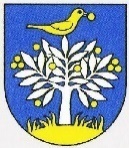 Oreské č. 7, 908 63 OreskéVýzva na preloženie ponuky	Obec Oreské, ako verejný obstarávateľ v zmysle § 7 ods. 1 písm. b) zákona č. 343/2015 Z. z. o verejnom obstarávaní a o zmene a doplnení niektorých zákonov v znení neskorších predpisov (ďalej len „ZVO“) Vás žiadame o predloženie ponuky v zmysle § 117 ZVO na nižšie špecifikovaný predmet zákazky„Výstavba detského ihriska“Identifikácia verejného obstarávateľaVerejný obstarávateľ v zmysle § 7 ods. 1 písm. b) ZVO:Názov verejného obstarávateľa: 	Obec OreskéŠtatutárny zástupca: 			Ing. Tomáš MikúšIČO: 					00309753DIČ:					2021093833Tel.:					034/ 669 4958E-mail:					obec.oreske@gmail.comMiesto predloženia/doručenia ponuky:Obecný úrad Oreské, Oreské č. 7, 908 63 OreskéKontaktná osoba na prevzatie ponuky:Silvia Boťánková, e-mail: obec.oreske@gmail.comPredmet obstarávania:Predmetom zákazky je dodávka a montáž hracích prvkov na detskom ihrisku v obci Oreské, ktoré budú v súlade s normou STN EN 1176.Názov zákazky: „Výstavba detského ihriska“Typ zmluvy, ktorá bude výsledkom verejného obstarávania:Výsledkom verejného obstarávania bude objednávka na dodanie a montáž hracích prvkovna detskom ihrisku v obci Oreské.Podrobný popis predmetu obstarávania:Predmetom zákazky bude dodanie a montáž hracích prvkov – zostáv – v počte 2 kusy na detskom ihrisku v obci Oreské. Nové hracie prvky nahradia staré a, z hľadiska bezpečnosti, nevyhovujúce hracie prvky. Hracie zostavy budú plne certifikované podľa EN pre verejné detské ihriská, budú vyrobené z kvalitného prírodného materiálu, a to agátového dreva, a budú ekologické. Tematika vynoveného detského parku bude „Voda – Vodný svet“ –  napr. ryba, rak, loď, maják, mlyn a pod. a to bude vzhľadom na polohu parku, ktorý sa nachádza hneď vedľa rieky Chvojnica. Hracia zostava A:Plocha pre hraciu zostavu: min. 6 x 3 m, max. 8 x 4 mPozostávať bude z lezeckej steny, lezeckej siete, rampy a laminátovej šmykľavky s dĺžkou minimálne 2,5m, celá zostava s  tematikou „Voda – Vodný svet“. Materiál bude agátové drevo, konštrukcia bude tvorená z agátovej guľatiny s priemerom  12-20 cm. Z tvrdého dreva budú všetky zábradlia a podesty rôznych profilov. Spojovací kovový materiál bude upravený pozinkovaním, alebo nerezový. Drevené časti budú povrchovo upravené, a to náterom proti hubám a hnilobe, a taktiež náterom oleja, prípadne moridlom. Certifikovaná podľa ST EN1176 pre verejné detské ihriská. Hracia zostava B:Plocha pre hraciu zostavu: min. 11 x 8 m, max. 14 x 10 mPozostávať bude domčeka, z laminátovej šmykľavky, lezeckej steny, rampy a mostíka. Zostava s tematikou „Voda – Vodný svet“. Materiál bude agátové drevo, konštrukcia bude tvorená z agátovej guľatiny s priemerom  12-20 cm. Z tvrdého dreva budú všetky zábradlia a podesty rôznych profilov. Spojovací kovový materiál bude upravený pozinkovaním, alebo nerezový. Drevené časti budú povrchovo upravené, a to náterom proti hubám a hnilobe, a taktiež náterom oleja, prípadne moridlom. Certifikovaná podľa ST EN1176 pre verejné detské ihriská. Doprava prvkov do miesta dodaniaMontáž a osadenie hracích prvkovPredpokladaná hodnota zákazky: 	14 900,00 € s DPHMiesto a termín dodania zákazky: Obec Oreské, termín dodania: do 20.06.2020Lehoty na dodanie alebo dokončenie predmetu zákazky alebo trvanie zmluvy:Do 30.06.2020Súťažné podklady k výzve na predloženie cenovej ponuky: Sú súčasťou výzvy na predloženie ponuky.Financovanie predmetu zákazky:	Prostredníctvom štátnej dotácie a podielu z rozpočtu obce Oreské.Lehota na predloženie ponuky:29.05.2020 do 12:00 hod.Spôsob predloženia ponuky:Ponuka sa predloží osobne alebo mailom alebo poštou.Kritéria na vyhodnotenie ponúk s pravidlami ich uplatnenia a spôsob hodnotenia ponúk:Kritériom na vyhodnotenie ponúk je najnižšia cena. Verejný obstarávateľ bude hodnotiť cenu ponuky za celý predmet zákazky v EUR s DPH. Ponuky sa zoradia podľa cien za predmet zákazky ponúknutých jednotlivými uchádzačmi od najnižšej ponúknutej ceny po najvyššiu ponúknutú cenu. Úspešným uchádzačom sa stane ten uchádzač, ktorý ponúkne za celý premet zákazky najnižšiu cenu.Pokyny na zostavenie ponuky:Uchádzač predloží ponuku v listinnej podobe na celý predmet zákazky. Doklady a dokumenty vyhotovené uchádzačom musia byť podpísané uchádzačom alebo osobou oprávnenou konať v mene uchádzača. Ponuky, doklady ako aj dokumenty vo verejnom obstarávaní sa predkladajú v slovenskom jazyku. Neumožňuje sa predložiť variantné riešenie. Ponuka musí obsahovať nasledovné doklady a údaje:Identifikačné údaje uchádzača – obchodné meno, sídlo, IČO, DIČ, IČ pre daň, telefón, e-mail, bankové spojenie, číslo účtu s uvedením predmetu zákazky, na ktorú sa ponuka predkladá (vzor – Príloha č. 1 tejto Výzvy)Návrh uchádzača na plnenie kritéria na vyhodnotenie ponúk, ktorý bude podpísaný uchádzačom alebo osobou oprávnenou konať za uchádzača (Príloha č.2 tejto Výzvy), vrátane špecifikácie, a to uvedenia konkrétnej značky, výrobcu, typového značenia tovaru, ktorý bude predmetom dodania, súčasťou bude aj fotodokumentácia a technický opis predmetu zákazky. Podmienka účasti vo verejnom obstarávaní zákazky:Ak ponuka nebude vypracovaná podľa podrobného opisu predmetu zákazky (presnej špecifikácie predmetu zákazky) uvedenej v bode 6 tejto výzvy, táto ponuka nebude zaradená do vyhodnotenia. Nezaradenie takej ponuky do vyhodnotenia bude neodkladne oznámené uchádzačovi aj s odôvodnením o nezaradení ponuky do vyhodnotenia. Lehota viazanosti ponúk:30.06.202018. Ďalšie informácie verejného obstarávateľa:Výsledky z porovnania cenových ponúk bude doručený uchádzačom do 7 dní odo dňa lehoty na predkladanie cenových ponúk podľa bodu 12 tejto výzvy. Úspešný uchádzač predloží nasledovné doklady: fotokópiu dokladu o oprávnení dodávať tovar, ktorý zodpovedá predmetu zákazky – splnenie podmienky účasti podľa § 32 ods. 1 písm. e) ZVO; čestné vyhlásenie, že úspešný uchádzač nemá uložený zákaz účasti vo verejnom obstarávaní potvrdený konečným rozhodnutím v Slovenskej republike alebo v štáte sídla, miesta podnikania alebo obvyklého pobytu – splnenie podmienky účasti podľa § 32 ods. 1 písm. f) ZVO (Príloha č.3 tejto Výzvy) čestné vyhlásenie o vylúčení konfliktu záujmov vo verejnom obstarávaní zákazky – preukázanie , že u úspešného uchádzača neexistuje dôvod na vylúčenie podľa § 40 ods. 6 písm. f) ZVO (Príloha č.4 tejto Výzvy)S úctou a srdečným pozdravom, 								Ing. Tomáš Mikúš								starosta obce OreskéPrílohy:Príloha č.1 – Identifikačné údaje uchádzačaPríloha č.2 – Návrh na plnenie kritéria na vyhodnotenie ponúkPríloha č.3 – Čestné vyhlásenie na preukázanie splnenia podmienky účasti podľa § 32 ods. 1 písm. f) ZVO - predloží len úspešný uchádzač na vyžiadanie verejného obstarávateľaPríloha č.4 – Čestné vyhlásenie na preukázanie, že u úspešného uchádzača neexistuje dôvod na vylúčenie podľa § 40 ods. 6 písm. f) ZVO – predloží len úspešný uchádzač na vyžiadanie verejného obstarávateľaPríloha č.1Identifikačné údaje uchádzačav rámci verejného obstarávanie zákazky: Výstavba detského ihriskaObchodné meno uchádzača:Sídlo uchádzača:IČO:DIČ:IČ DPH:Kontaktná osoba:Telefónne číslo:e-mail:Bankové spojenie:Číslo účtu:V..............................................., dňa.......................................					podpis:.....................................................				(meno a priezvisko, funkcia oprávnenej osoby uchádzača)Príloha č.2Návrh uchádzača na plnenie kritéria na vyhodnotenie ponúkObchodné meno uchádzača:Sídlo uchádzača:IČO:Predmet zákazky:  Výstavba detského ihriskaIdentifikácia verejného obstarávateľa:Verejný obstarávateľ v zmysle § 7 ods. 1 písm. b) ZVONázov verejného obstarávateľa: 	Obec OreskéAdresa:				Obecný úrad Oreské, Oreské č.7, 908 63 OreskéŠtatutárny zástupca:			Ing. Tomáš Mikúš, starosta obceIČO:					00309753DIČ:					2021093833Kontaktná osoba:			Silvia Boťánková Telefón:				034/ 669 4958e-mail:					obec.oreske@gmail.comMiesto dodania:			Obec Oreské, okres Skalica, Trnavský krajNávrh na plnenie kritéria na vyhodnotenie ponúk: Najnižšia cena za zákazku v eurách s DPHPrílohy – Špecifikácia – uvedenie konkrétnej značky, výrobcu a typového značenia tovaru, ktorý bude predmetom zákazky. Súčasťou bude aj fotodokumentácia a technický opis predmetu zákazky.V..............................................., dňa.......................................					podpis:.....................................................				(meno a priezvisko, funkcia oprávnenej osoby uchádzača)Príloha č.3Čestné vyhlásenie úspešného uchádzača,ktorým preukazuje splnenie podmienky účasti podľa § 32 ods. 1 písm. f) zákona č. 343/2015 Z.z. o verejnom obstarávaní a o zmene a doplnení niektorých zákonov v znení neskorších predpisov (ZVO)Úspešný uchádzač:Názov:Sídlo:IČO:Štatutárny organ:Názov zákazky: 	Výstavba detského ihriskaJa, dolu podpísaný .................................................................čestne vyhlasujem, že naša spoločnosť...........................................................................................................nemá uložený zákaz účasti vo verejnom obstarávaní potvrdený konečným rozhodnutím v Slovenskej republike alebo v štáte sídla, miesta podnikania alebo obvyklého pobytu. V..............................................., dňa.......................................			podpis:.....................................................			(meno a priezvisko, funkcia oprávnenej osoby úspešného uchádzača)Príloha č.4Čestné vyhlásenie úspešného uchádzača týkajúce sa konfliktu záujmovÚspešný uchádzač:Názov:Sídlo:IČO:Štatutárny organ:Názov zákazky:	Výstavba detského ihriska	Ja, dolu podpísaný ................................................................čestne prehlasujem, že v danom verejnom obstarávaní neexistuje konflikt záujmov v zmysle § 23 zákona č. 343/2015 Z.z. o verejnom obstarávaní a o zmene a doplnení niektorých zákonov v znení neskorších predpisov. V..............................................., dňa.......................................			podpis:.....................................................			(meno a priezvisko, funkcia oprávnenej osoby úspešného uchádzača)Príloha č.5Situačné umiestnenie detského ihriska v obci Oreské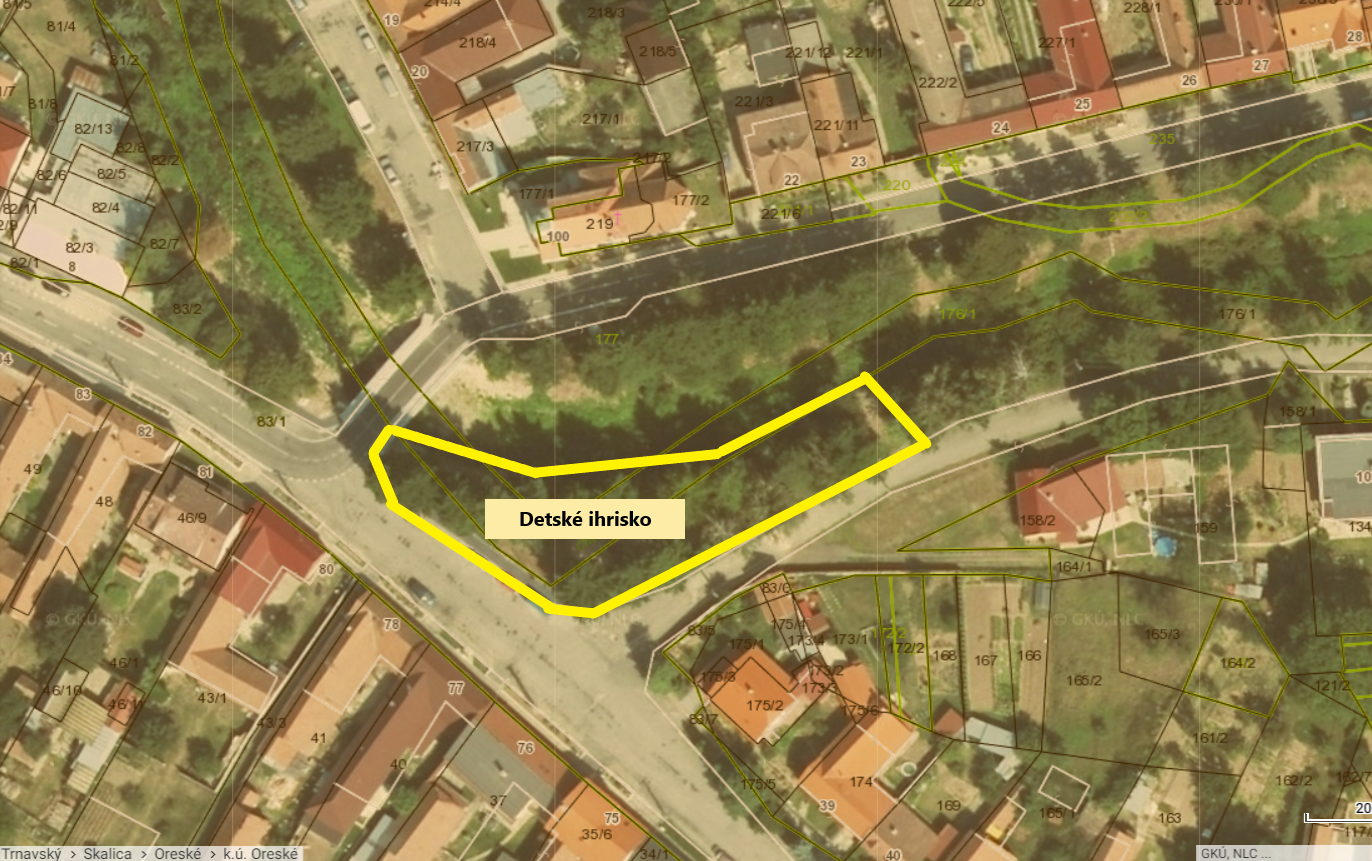 Zdroj: www.zbgis.skgeodesy.skNázov a popisMJMnož.Jedn. cena v EUR bez DPHCelková cena v EUR bez DPHDPH 20%Celková cena v EUR vrátane DPHa)Hracia zostavaAb)Hracia zostavaBc)Doprava prvkov d)Montáž a osadenie hracích prvkovCena spolu: